TRAINING LOG EXAMPLE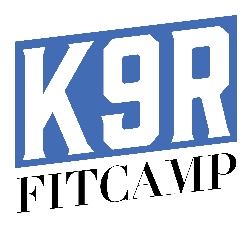 TRAINING LOG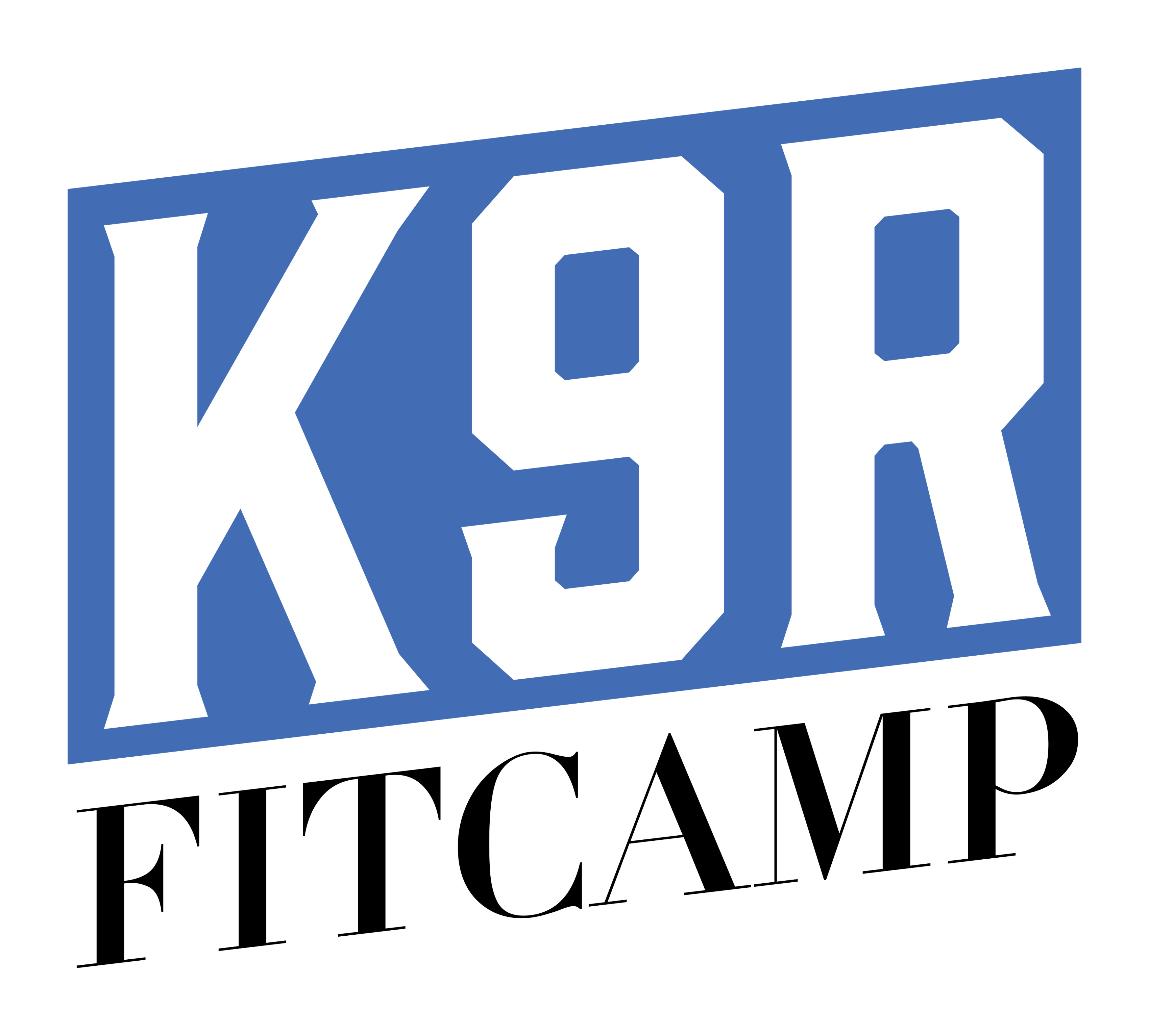 Week: 1Week: 1Day: 2      01/01/2020Day: 2      01/01/2020ExerciseParametersParametersResults/OutputBarbell Squat1 set 10 reps, 1 set 8 reps, 1 set AMAP 6 reps minimum1 set 10 reps, 1 set 8 reps, 1 set AMAP 6 reps minimumSet 1 30kg,  Set 2 40kg,   Set 3 50kgBurpee45 Seconds as many as possible.Done after Squats45 Seconds as many as possible.Done after SquatsSet 1: 20,  Set 2: 19, Set 3: 21Push Ups3 sets of 10 – 12 reps3 sets of 10 – 12 repsSet 1: 12,  Set 2: 12,   Set 3: 10 w/5kg on back*Skipping5mins On2mins Off x25mins On2mins Off x2Notes: * 12 reps was too easy to do with bodyweight. Put 5 kg on back for last set to make it harder.Notes: * 12 reps was too easy to do with bodyweight. Put 5 kg on back for last set to make it harder.Notes: * 12 reps was too easy to do with bodyweight. Put 5 kg on back for last set to make it harder.Notes: * 12 reps was too easy to do with bodyweight. Put 5 kg on back for last set to make it harder.Week: Week: Day: Day: ExerciseParametersParametersResults/OutputNotes: Notes: Notes: Notes: 